Об утверждении схем размещения сезонных аттракционов, размещение которых может осуществляться на землях или земельных участках, находящихся в муниципальной собственности, без предоставления земельных участкови установления сервитутов в границах муниципального образования город-курорт ГеленджикРуководствуясь пунктом 3 статьи 39.36 Земельного кодекса Российской Федерации, постановлением Правительства Российской Федерации                          от 3 декабря 2014 года №1300 «Об утверждении перечня видов объектов, размещение которых может осуществляться на землях или земельных участках, находящихся в государственной или муниципальной собственности, без предоставления земельных участков и установления сервитутов» (в редакции                    постановления Правительства Российской Федерации от 12 ноября 2020 года №1816), постановлением главы администрации (губернатора) Краснодарского края от 6 июля 2015 года №627 «Об установлении Порядка и условий размещения объектов на землях или земельных участках, находящихся в государственной или муниципальной собственности, без предоставления земельных участков и установления сервитута, публичного сервитута на территории Краснодарского края» (в редакции постановления главы администрации (губернатора) Краснодарского края от 19 июля 2019 года №449), статьями 8, 38 Устава муниципального образования город-курорт Геленджик, п о с т а н о в л я ю:1. Утвердить перечень схем размещения сезонных аттракционов, размещение которых может осуществляться на землях или земельных участках, находящихся в муниципальной собственности, без предоставления земельных участков и установления сервитутов в границах муниципального образования город-курорт Геленджик согласно приложению к настоящему постановлению (текстовая и графическая части).2. Опубликовать настоящее постановление в печатном средстве массовой информации «Официальный вестник органов местного самоуправления муниципального образования город-курорт Геленджик».3. Разместить настоящее постановление на официальном сайте администрации муниципального образования город-курорт Геленджик                      в информационно-телекоммуникационной сети «Интернет» в течение 10 дней со дня вступления его в силу.4. Постановление вступает в силу со дня его официального опубликования.Глава муниципального образованиягород-курорт Геленджик                                                                  А.А. БогодистовЛИСТ СОГЛАСОВАНИЯпроекта постановления администрациимуниципального образования город-курорт Геленджикот__________________ №________________«Об утверждении схем размещения сезонных аттракционов, размещение которых может осуществляться на землях или земельных участках, находящихся в муниципальной собственности, без предоставления земельных участков и установлениясервитутов в границах муниципального образования город-курорт Геленджик»Проект подготовлен и внесен:Управлением земельных отношенийадминистрации муниципального образования город-курорт ГеленджикИсполняющий обязанностиначальника управления				                                    А.С. РасторгуеваПроект согласован:Начальник правового управленияадминистрации муниципальногообразования город-курорт Геленджик                                                И.В. ГребеникНачальник управления экономики администрации муниципального образования город-курорт Геленджик                                               А.К. АнаниадиЗаместитель главымуниципального образованиягород-курорт Геленджик							        О.В. ЗуеваИсполняющий обязанностипервого заместителя главы муниципального образования город-курорт Геленджик	                                                                  А.А. ГрачевПриложениеУТВЕРЖДЕНпостановлением администрациимуниципального образованиягород-курорт Геленджикот____________№______ПЕРЕЧЕНЬсхем размещения сезонных аттракционов, размещение которых может осуществляться на землях или земельных участках, находящихся в муниципальной собственности, без предоставления земельных участков и установления сервитутов в границах муниципального образования город-курорт ГеленджикI. Текстовая частьII. Графическая часть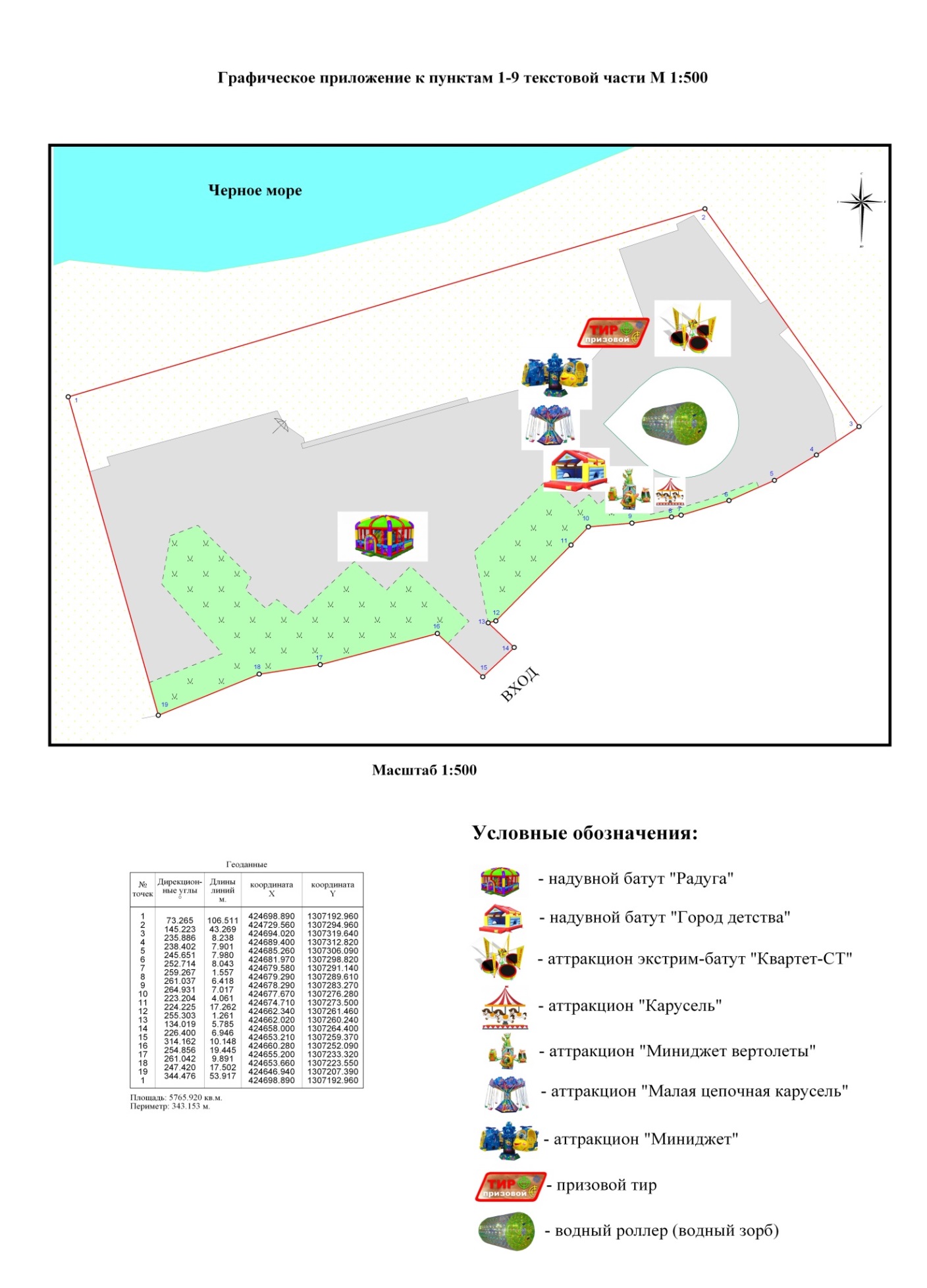 Исполняющий обязанности начальникауправления земельных отношений администрации муниципального образования город-курорт Геленджик                                           А.С. РасторгуеваПорядковый номер объектаАдресный ориентир – место размещения объекта (ов) или наименование (описание) территории, на которой предполагается размещение объекта (ов), кадастровый номер земельного участка (в случае его наличия)Вид объекта (ов), предполагаемых к размещению на соответствующей территории, и их необходимое количествоПлощадь территории, на которой планируется размещение объекта (ов), размеры объекта (ов)Специализация объекта (ов) (с указанием оказываемой услуги)Дополнительные требования, предъявляемые к объекту (ам)Примечание12345671Краснодарский край, г.Геленджик, ул.Революционная. Кадастровый номер земельного участка: 23:40:0403033:109Сезонный аттракцион5766 кв.мНадувной батут «Радуга»ГОСТ 55515-2013. Национальный стандарт Российской Федерации. Оборудование надувное игровое. Требования безопасности при эксплуатации2Краснодарский край, г.Геленджик, ул.Революционная. Кадастровый номер земельного участка: 23:40:0403033:109Сезонный аттракцион5766 кв.мНадувной батут «Город детства»ГОСТ 55515-2013. Национальный стандарт Российской Федерации. Оборудование надувное игровое. Требования безопасности при эксплуатации3Краснодарский край, г.Геленджик, ул.Революционная. Кадастровый номер земельного участка: 23:40:0403033:109Сезонный аттракцион5766 кв.мАттракцион экстрим-батут «Квартет-СТ»ГОСТ 33807-2016. Межгосударственный стандарт. Безопасность аттракционов. Общие требования4Краснодарский край, г.Геленджик, ул.Революционная. Кадастровый номер земельного участка: 23:40:0403033:109Сезонный аттракцион5766 кв.мАттракцион «Карусель»ГОСТ 52300-2013. Национальный стандарт Российской Федерации. Оборудование и покрытия детских площадок. Безопасность конструкции и методы испытаний каруселей. Общие требования5Краснодарский край, г.Геленджик, ул.Революционная. Кадастровый номер земельного участка: 23:40:0403033:109Сезонный аттракцион5766 кв.мАттракцион «Миниджет вертолеты»ГОСТ 52300-2013. Национальный стандарт Российской Федерации. Оборудование и покрытия детских площадок. Безопасность конструкции и методы испытаний каруселей. Общие требования6Краснодарский край, г.Геленджик, ул.Революционная. Кадастровый номер земельного участка: 23:40:0403033:109Сезонный аттракцион5766 кв.мАттракцион «Малая цепочная карусель»ГОСТ 52300-2013. Национальный стандарт Российской Федерации. Оборудование и покрытия детских площадок. Безопасность конструкции и методы испытаний каруселей. Общие требования7Краснодарский край, г.Геленджик, ул.Революционная. Кадастровый номер земельного участка: 23:40:0403033:109Сезонный аттракцион5766 кв.мКарусель «Миниджет»ГОСТ 52300-2013. Национальный стандарт Российской Федерации. Оборудование и покрытия детских площадок. Безопасность конструкции и методы испытаний каруселей. Общие требования8Краснодарский край, г.Геленджик, ул.Революционная. Кадастровый номер земельного участка: 23:40:0403033:109Сезонный аттракцион5766 кв.мПризовой тирГОСТ Р 53385-2009. Национальный стандарт Российской Федерации. Безопасность аттракционов. Аттракционы стрелковые. Общие требования.9Краснодарский край, г.Геленджик, ул.Революционная. Кадастровый номер земельного участка: 23:40:0403033:109Сезонный аттракцион5766 кв.мВодный роллер (водный зорб)ГОСТ Р 53487-2009. Национальный стандарт Российской Федерации. Безопасность аттракционов. Оборудование надувное игровое. Требования безопасности. Методы испытаний.ГОСТ 25779-90. Игрушки. Общие требования безопасности и методы контроля.